The LFS Graduate Student Travel Award (LFS GSTA) is funded through a generous $1.4 million endowment bequeathed to LFS from the estate of Ursula Knight Abbott.  The award is intended to help defray costs incurred by research-based graduate students for attending and presenting a research paper or poster describing their thesis research at a scientific meeting/conference, held by a professional society, outside the Lower Mainland.  Approximately 45 LFS GSTAs are assigned annually. `Deadline/	LFS GSTA applications are accepted year-round.  Eligibility:	Students must submit an application within one month* of conference end date. 	Student must be full-time, registered graduate students (cannot be on leave).  	Students who have completed their program can apply up to six months following their program completion date.Award value:	$1750MSc students:  may claim ONE AWARD per degree program;PhD students:  may claim up to TWO AWARDS per degree program (students who transfer from MSc to PhD are eligible for a maximum of two LFS GSTA’s in total).   NOTE:  Students can only claim one travel award during each funding period (September 1 to August 31).Students who have claimed their maximum number of LFS GSTAs may email the Graduate Manager, LFS G&PS to request consideration for additional awards.  These requests will be considered on a case-by-case basis and will be dependent of availability of funding.Citizenship:	Canadian, Permanent Resident, InternationalDegree level:	Research-based programs only – Master’s, DoctoralInstructions:Funding for the LFS GSTA comes from an endowed award and as such, there are a number of restrictions, including:  students can only apply for the LFS GSTA following their presentation;  no advancements can be made nor can reimbursements, transfers etc., be made to anyone other than the student listed on the LFS GSTA application. A complete application must include proof of attendance/presentation.  Examples of this can be a print screen of your presentation from the conference program, confirmation email from the conference organizers including your name and presentation, etc. Students may claim only one LFS GSTA per funding period.  The funding period is September 1 to August 31.  period is September 1 to August 31.  Applications must be submitted within one month of the conference end-date.  Please note:  For accounting reasons, August 25th is the last day to submit an application for current funding period.  Please send your LFS GSTA application package to the Manager, Graduate & Postdoctoral Studies, using the Qualtrics survey.  The Manager will send an email to both the student and supervisor once an award nomination has been sent to G&PS.  Typically, it takes approximately 7-10 business days from submission of an application to receiving an offer from G&PS.  During peak award times (the start of new terms, etc.), it may take slightly longer.For additional information on UBC awards, please refer to the “Awards Frequently Asked Questions”.  If you have any further questions, please don’t hesitate to email the Manager, Graduate Programs, LFS (lfs.gradmgr@ubc.ca).The University of British ColumbiaFaculty of Land and Food SystemsInstructions for the 2023-2024 LFS Graduate Student Travel Award (LFS GSTA)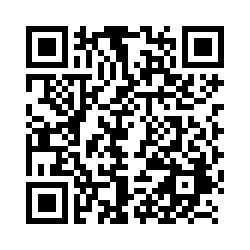 